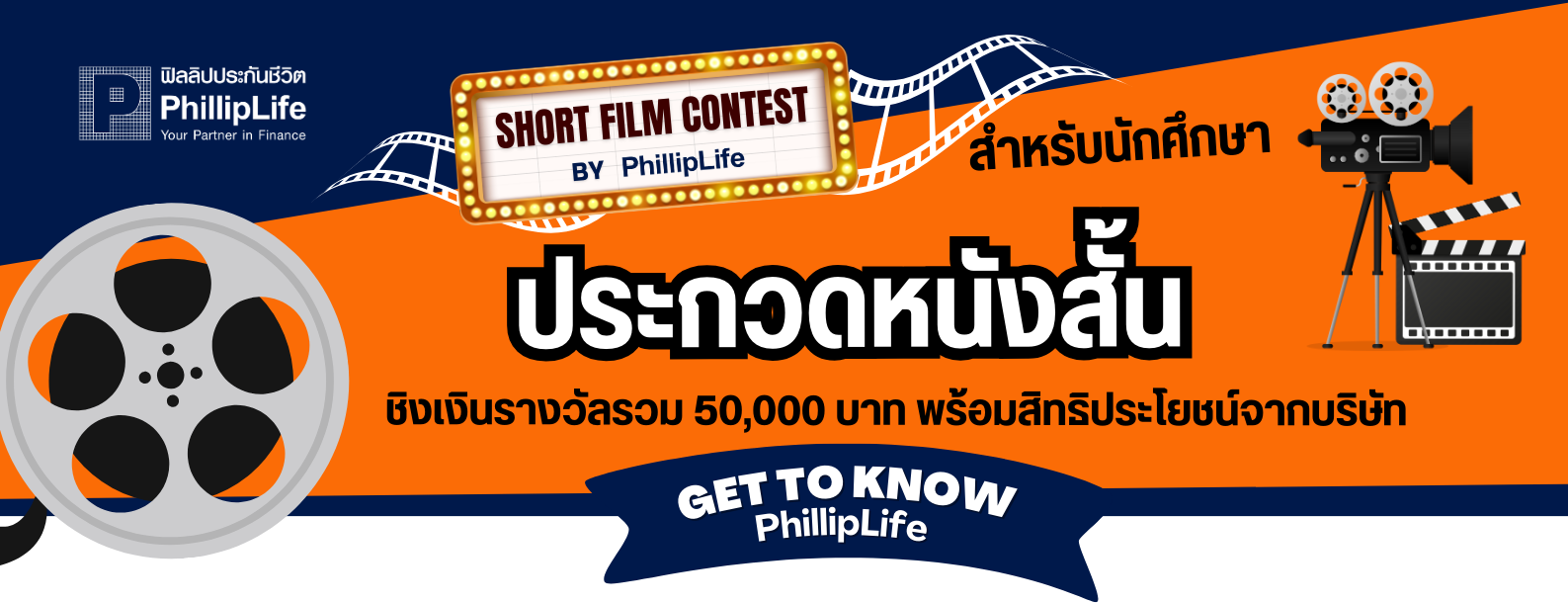  				       
                  ใบสมัคร โครงการประกวดหนังสั้น ระดับอุดมศึกษาShort Film Contest By PhillipLife “Get To Know PhillipLife”ชื่อทีม ................................................................................................................ชื่อผลงาน ...........................................................................................................สมาชิกชื่อ – นามสกุล ..........................................................................................ชั้นปี ........................................คณะ / สาขา .............................................มหาวิทยาลัย ............................................................................................เบอร์โทรศัพท์ ..................................... email ............................................ที่อยู่..........................................................................................................ชื่อ – นามสกุล ..........................................................................................ชั้นปี ........................................คณะ / สาขา .............................................มหาวิทยาลัย ............................................................................................เบอร์โทรศัพท์ ..................................... email ............................................ที่อยู่..........................................................................................................ชื่อ – นามสกุล ..........................................................................................ชั้นปี ........................................คณะ / สาขา .............................................มหาวิทยาลัย ............................................................................................เบอร์โทรศัพท์ ..................................... email ............................................ที่อยู่.........................................................................................................

ชื่อ – นามสกุล ..........................................................................................ชั้นปี ........................................คณะ / สาขา .............................................มหาวิทยาลัย ............................................................................................เบอร์โทรศัพท์ ..................................... email ............................................ที่อยู่..........................................................................................................ชื่อ – นามสกุล ..........................................................................................ชั้นปี ........................................คณะ / สาขา .............................................มหาวิทยาลัย ............................................................................................เบอร์โทรศัพท์ ..................................... email ............................................ที่อยู่..........................................................................................................ชื่อ – นามสกุล ..........................................................................................ชั้นปี ........................................คณะ / สาขา .............................................มหาวิทยาลัย ............................................................................................เบอร์โทรศัพท์ ..................................... email ............................................ที่อยู่..........................................................................................................ทั้งนี้ได้ส่งหลักฐานการสมัคร มาพร้อมกันด้วยดังนี้      1.สำเนาบัตรนิสิต นักศึกษา ของทุกคนในทีม    2. สำเนาบัตรประจำตัวประชาชนข้าพเจ้ารับทราบ และเข้าใจ เงื่อนไขการสมัคร ตลอดจนกติกาดีทุกประการ ข้าพเจ้าจะไม่เรียกร้องหรือฟ้องร้องต่อ บริษัท ฟิลลิปประกันชีวิต จำกัด (มหาชน) ภายใต้เงื่อนไข และกติกาที่กำหนด
            ลงชื่อ ........................................................                                                                                               (                                              )                                                                                                           ตัวแทนทีม